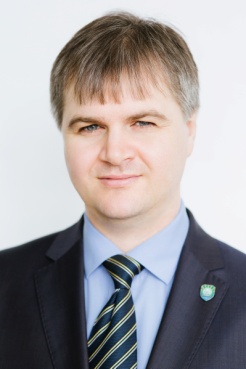 ФИОДолжностьУченая степеньУченое званиеСтажОбщий/ по специальностиПогонышев Денис АлександровичПроректорКандидат биологических наукДоцент19/19Научное направление (основные научные труды)Научное направление (основные научные труды)Научное направление (основные научные труды)Научное направление (основные научные труды)Научное направление (основные научные труды)Научное направление (основные научные труды)Преподаваемые дисциплиныПреподаваемые дисциплиныПреподаваемые дисциплиныПреподаваемые дисциплиныПреподаваемые дисциплиныПреподаваемые дисциплиныБиологияБиология индивидуального развитияБиологияБиология индивидуального развитияБиологияБиология индивидуального развитияБиологияБиология индивидуального развитияБиологияБиология индивидуального развитияБиологияБиология индивидуального развитияПовышение квалификации и (или) профессиональнаяпереподготовка и)Повышение квалификации и (или) профессиональнаяпереподготовка и)Повышение квалификации и (или) профессиональнаяпереподготовка и)Повышение квалификации и (или) профессиональнаяпереподготовка и)Повышение квалификации и (или) профессиональнаяпереподготовка и)Повышение квалификации и (или) профессиональнаяпереподготовка и)Технология проведения государственной аккредитации образовательной деятельности, 72 ч.,  ФГБОУ ВПО НВГУ 10.03.2015-19.03.2015.Математическое моделирование и информационные технологии в экологии и природопользовании, 72 ч., ФГБОУ ВПО «Алтайский государственный университет» 26.10.2015-30.11.2015.Внутренний аудит как инструмент управления качеством, 72 ч., ФГБОУ ДПО «Государственная академия промышленного менеджмента имени Н.П. Пастухова», г. Ярославль. 2016. 17.05.16 - 31.05.16.Программа по повышению уровня подготовки аттестованных/аккредитованных экспертов Федеральной службы по надзору в сфере образования и науки «Правовые и организационные аспекты осуществления экспертиз в рамках мероприятий по контролю (надзору) в сфере образования и государственной аккредитации, 24 ч., НОУ ВО «Казанский инновационный университет им. В.Г. Тимирясова», г. Казань 06.10.16-07.10.16 г.Аудит системы менеджмента качества в соответствии с требованиями международного стандарта ISO19001, 72 ч., ФГБОУ ДПО «Государственная академия промышленного менеджмента имени Н.П. Пастухова», г. Ярославль. Рег. номер АСМК 25341. 31 мая 2016 г.Проектирование программ дополнительного профессионального образования с учетом профессиональных стандартов, 36 ч., ФГБОУ ВО НВГУ, 25.03.2017-30.03.2017.Экономика образования: планирование, анализ и контроль финансово-хозяйственной деятельности образовательных организаций высшего образования (категория руководители центров финансовой ответственности), 32 ч., Томский государственный университет, 10.04.2017-11.04.2017.Актуальные проблемы экологии человека и мониторинг состояния здоровья человека. ФГБОУ ВО Югорский гос. университет. г. Ханты-Мансийск. С 09.04.2018 г. по 19.04.2018 г. Удостоверение о повышении квалификации № 008685, Рег. № 0120 от 20.04.18.Технология проведения государственной аккредитации образовательной деятельности, 72 ч.,  ФГБОУ ВПО НВГУ 10.03.2015-19.03.2015.Математическое моделирование и информационные технологии в экологии и природопользовании, 72 ч., ФГБОУ ВПО «Алтайский государственный университет» 26.10.2015-30.11.2015.Внутренний аудит как инструмент управления качеством, 72 ч., ФГБОУ ДПО «Государственная академия промышленного менеджмента имени Н.П. Пастухова», г. Ярославль. 2016. 17.05.16 - 31.05.16.Программа по повышению уровня подготовки аттестованных/аккредитованных экспертов Федеральной службы по надзору в сфере образования и науки «Правовые и организационные аспекты осуществления экспертиз в рамках мероприятий по контролю (надзору) в сфере образования и государственной аккредитации, 24 ч., НОУ ВО «Казанский инновационный университет им. В.Г. Тимирясова», г. Казань 06.10.16-07.10.16 г.Аудит системы менеджмента качества в соответствии с требованиями международного стандарта ISO19001, 72 ч., ФГБОУ ДПО «Государственная академия промышленного менеджмента имени Н.П. Пастухова», г. Ярославль. Рег. номер АСМК 25341. 31 мая 2016 г.Проектирование программ дополнительного профессионального образования с учетом профессиональных стандартов, 36 ч., ФГБОУ ВО НВГУ, 25.03.2017-30.03.2017.Экономика образования: планирование, анализ и контроль финансово-хозяйственной деятельности образовательных организаций высшего образования (категория руководители центров финансовой ответственности), 32 ч., Томский государственный университет, 10.04.2017-11.04.2017.Актуальные проблемы экологии человека и мониторинг состояния здоровья человека. ФГБОУ ВО Югорский гос. университет. г. Ханты-Мансийск. С 09.04.2018 г. по 19.04.2018 г. Удостоверение о повышении квалификации № 008685, Рег. № 0120 от 20.04.18.Технология проведения государственной аккредитации образовательной деятельности, 72 ч.,  ФГБОУ ВПО НВГУ 10.03.2015-19.03.2015.Математическое моделирование и информационные технологии в экологии и природопользовании, 72 ч., ФГБОУ ВПО «Алтайский государственный университет» 26.10.2015-30.11.2015.Внутренний аудит как инструмент управления качеством, 72 ч., ФГБОУ ДПО «Государственная академия промышленного менеджмента имени Н.П. Пастухова», г. Ярославль. 2016. 17.05.16 - 31.05.16.Программа по повышению уровня подготовки аттестованных/аккредитованных экспертов Федеральной службы по надзору в сфере образования и науки «Правовые и организационные аспекты осуществления экспертиз в рамках мероприятий по контролю (надзору) в сфере образования и государственной аккредитации, 24 ч., НОУ ВО «Казанский инновационный университет им. В.Г. Тимирясова», г. Казань 06.10.16-07.10.16 г.Аудит системы менеджмента качества в соответствии с требованиями международного стандарта ISO19001, 72 ч., ФГБОУ ДПО «Государственная академия промышленного менеджмента имени Н.П. Пастухова», г. Ярославль. Рег. номер АСМК 25341. 31 мая 2016 г.Проектирование программ дополнительного профессионального образования с учетом профессиональных стандартов, 36 ч., ФГБОУ ВО НВГУ, 25.03.2017-30.03.2017.Экономика образования: планирование, анализ и контроль финансово-хозяйственной деятельности образовательных организаций высшего образования (категория руководители центров финансовой ответственности), 32 ч., Томский государственный университет, 10.04.2017-11.04.2017.Актуальные проблемы экологии человека и мониторинг состояния здоровья человека. ФГБОУ ВО Югорский гос. университет. г. Ханты-Мансийск. С 09.04.2018 г. по 19.04.2018 г. Удостоверение о повышении квалификации № 008685, Рег. № 0120 от 20.04.18.Технология проведения государственной аккредитации образовательной деятельности, 72 ч.,  ФГБОУ ВПО НВГУ 10.03.2015-19.03.2015.Математическое моделирование и информационные технологии в экологии и природопользовании, 72 ч., ФГБОУ ВПО «Алтайский государственный университет» 26.10.2015-30.11.2015.Внутренний аудит как инструмент управления качеством, 72 ч., ФГБОУ ДПО «Государственная академия промышленного менеджмента имени Н.П. Пастухова», г. Ярославль. 2016. 17.05.16 - 31.05.16.Программа по повышению уровня подготовки аттестованных/аккредитованных экспертов Федеральной службы по надзору в сфере образования и науки «Правовые и организационные аспекты осуществления экспертиз в рамках мероприятий по контролю (надзору) в сфере образования и государственной аккредитации, 24 ч., НОУ ВО «Казанский инновационный университет им. В.Г. Тимирясова», г. Казань 06.10.16-07.10.16 г.Аудит системы менеджмента качества в соответствии с требованиями международного стандарта ISO19001, 72 ч., ФГБОУ ДПО «Государственная академия промышленного менеджмента имени Н.П. Пастухова», г. Ярославль. Рег. номер АСМК 25341. 31 мая 2016 г.Проектирование программ дополнительного профессионального образования с учетом профессиональных стандартов, 36 ч., ФГБОУ ВО НВГУ, 25.03.2017-30.03.2017.Экономика образования: планирование, анализ и контроль финансово-хозяйственной деятельности образовательных организаций высшего образования (категория руководители центров финансовой ответственности), 32 ч., Томский государственный университет, 10.04.2017-11.04.2017.Актуальные проблемы экологии человека и мониторинг состояния здоровья человека. ФГБОУ ВО Югорский гос. университет. г. Ханты-Мансийск. С 09.04.2018 г. по 19.04.2018 г. Удостоверение о повышении квалификации № 008685, Рег. № 0120 от 20.04.18.Технология проведения государственной аккредитации образовательной деятельности, 72 ч.,  ФГБОУ ВПО НВГУ 10.03.2015-19.03.2015.Математическое моделирование и информационные технологии в экологии и природопользовании, 72 ч., ФГБОУ ВПО «Алтайский государственный университет» 26.10.2015-30.11.2015.Внутренний аудит как инструмент управления качеством, 72 ч., ФГБОУ ДПО «Государственная академия промышленного менеджмента имени Н.П. Пастухова», г. Ярославль. 2016. 17.05.16 - 31.05.16.Программа по повышению уровня подготовки аттестованных/аккредитованных экспертов Федеральной службы по надзору в сфере образования и науки «Правовые и организационные аспекты осуществления экспертиз в рамках мероприятий по контролю (надзору) в сфере образования и государственной аккредитации, 24 ч., НОУ ВО «Казанский инновационный университет им. В.Г. Тимирясова», г. Казань 06.10.16-07.10.16 г.Аудит системы менеджмента качества в соответствии с требованиями международного стандарта ISO19001, 72 ч., ФГБОУ ДПО «Государственная академия промышленного менеджмента имени Н.П. Пастухова», г. Ярославль. Рег. номер АСМК 25341. 31 мая 2016 г.Проектирование программ дополнительного профессионального образования с учетом профессиональных стандартов, 36 ч., ФГБОУ ВО НВГУ, 25.03.2017-30.03.2017.Экономика образования: планирование, анализ и контроль финансово-хозяйственной деятельности образовательных организаций высшего образования (категория руководители центров финансовой ответственности), 32 ч., Томский государственный университет, 10.04.2017-11.04.2017.Актуальные проблемы экологии человека и мониторинг состояния здоровья человека. ФГБОУ ВО Югорский гос. университет. г. Ханты-Мансийск. С 09.04.2018 г. по 19.04.2018 г. Удостоверение о повышении квалификации № 008685, Рег. № 0120 от 20.04.18.Технология проведения государственной аккредитации образовательной деятельности, 72 ч.,  ФГБОУ ВПО НВГУ 10.03.2015-19.03.2015.Математическое моделирование и информационные технологии в экологии и природопользовании, 72 ч., ФГБОУ ВПО «Алтайский государственный университет» 26.10.2015-30.11.2015.Внутренний аудит как инструмент управления качеством, 72 ч., ФГБОУ ДПО «Государственная академия промышленного менеджмента имени Н.П. Пастухова», г. Ярославль. 2016. 17.05.16 - 31.05.16.Программа по повышению уровня подготовки аттестованных/аккредитованных экспертов Федеральной службы по надзору в сфере образования и науки «Правовые и организационные аспекты осуществления экспертиз в рамках мероприятий по контролю (надзору) в сфере образования и государственной аккредитации, 24 ч., НОУ ВО «Казанский инновационный университет им. В.Г. Тимирясова», г. Казань 06.10.16-07.10.16 г.Аудит системы менеджмента качества в соответствии с требованиями международного стандарта ISO19001, 72 ч., ФГБОУ ДПО «Государственная академия промышленного менеджмента имени Н.П. Пастухова», г. Ярославль. Рег. номер АСМК 25341. 31 мая 2016 г.Проектирование программ дополнительного профессионального образования с учетом профессиональных стандартов, 36 ч., ФГБОУ ВО НВГУ, 25.03.2017-30.03.2017.Экономика образования: планирование, анализ и контроль финансово-хозяйственной деятельности образовательных организаций высшего образования (категория руководители центров финансовой ответственности), 32 ч., Томский государственный университет, 10.04.2017-11.04.2017.Актуальные проблемы экологии человека и мониторинг состояния здоровья человека. ФГБОУ ВО Югорский гос. университет. г. Ханты-Мансийск. С 09.04.2018 г. по 19.04.2018 г. Удостоверение о повышении квалификации № 008685, Рег. № 0120 от 20.04.18.